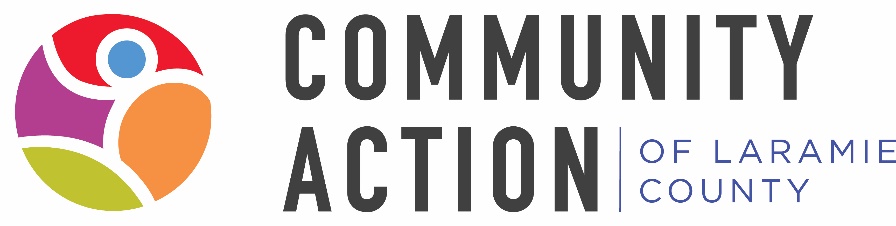 ReceptionistGENERAL DESCRIPTIONResponsible for providing clerical support as directed by the Executive Assistant/Executive Director. Responsible for greeting clients, answering telephones, taking messages, and relaying information. Responsible for distributing Inter-office as well as outside mail. Responsible for providing professional support and following guidelines and policies.JOB DUTIESThe following information is intended to be representative of the essential functions performed by personnel in this position and is not all-inclusive. The omission of a specific task or function will not preclude it from the responsibilities of this position if the work is similar, related or a logical extension of the position. Other duties may be assigned.Client SupportAnswer telephonesTake and relay messages timely and accuratelyAssist clients by distributing proper paperwork and contacting appropriate staffReceive and process payments for rent and utilitiesAdministrative SupportProcess and track incoming mail; ensure proper distribution of mailProcess and deliver outgoing mail for central office staff and offsite staffMaintain database for postage usage; prepare quarterly reports for offsite programsPreparation of designated check requisition formsSupport administration by typing and photocopyingChecks office voicemails and faxes regularly, distribute messages and faxes accordinglySchedules conference and resource roomsMonitor front office equipment and use proper channels for maintenanceTrain other staff members and volunteers on proper use and maintenance of equipmentResponsible for oversight and maintenance of common areas including lobby, conference area and break roomPrepare, assemble and mail packets for board meetingsPrepare conference area for board and other meetingsNotify board members and pertinent staff of board and committee meetingsProvide office support and assistance to Executive Assistant and Executive DirectorAssist Executive Assistant with preparation, planning, organizing and publicizing events as neededMonitor office and kitchen supplies, use appropriate channels for ordering needsOther duties as assignedEDUCATION & EXPERIENCEHigh school diploma or GED.Two years of experience related to job position.Associates degree or two year certificate in office occupations. Secretarial Science, or Customer Service PreferredExperience may be substituted for educational requirements on a year-for-year basis.Ability to speak Spanish is a plus but not required.KNOWLEDGE & SKILLSMS Office Skills including: Word, Excel, Access, Power Point, and Publisher. Skills test or certificate of proficiency is requiredProfessional telephone skills and ability to operate multi-line telephone systemMathematical skills - Add, subtract, multiply and divide in all units of measurementAnalytical skills - Ability to solve practical problems - Interpret written, verbal, diagram or schedule instructionsLanguage skills - Ability to interpret documents, write routine reports and correspondenceExcellent written and verbal communication skillsUnderstanding and practice of strict confidentialityAbility to work with a diversity of persons including but not limited to CALC clients and officialsAbility to speak Spanish is a plus but not required.PHYSICAL & ENVIRONMENTAL REQUIREMENTSReasonable accommodations can be made for persons with disabilities.Must possess visual acuity and awareness to read, comprehend, and interpret written reports of a technical nature.Speak clearly and hear well to correspond with others.Must possess the stamina to remain seated for periods up to two hours.Occasionally required to stand, walk, climb, balance, stoop, kneel, crouch and crawl to accomplish filing and general work.Must occasionally lift and/or move up to 25 pounds.Must be able to hear and process oral and telephone communications.Must have dexterity to operate a computer, telephone, keyboard and other office equipment.Must be able to tolerate climate-controlled building, as well as fluorescent lighting.OTHER REQUIREMENTSMaintains a positive attitude when working with clients and co-workersProfessional demeanor, attendance/punctuality, appearance and hygieneMust possess strong interpersonal, verbal and written skillsMust perform duties with minimal supervisionMust have a valid drivers' license and be insurable by CALC carrier